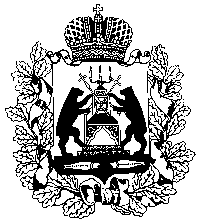 Избирательная комиссияНовгородской областиПостановлениег. Великий НовгородОб областном конкурсе среди студентов высших учебных заведений Новгородской области на лучшую работу по вопросам избирательного права и избирательного процесса в 2013/2014 учебном годуВ соответствии с Планом работы Избирательной комиссии Новгородской области на 2013 год, утвержденным постановлением Избирательной комиссии Новгородской области от 17.01.2013 № 69/1 - 5, с целью повышения эффективности изучения избирательного права в высших учебных заведениях Новгородской области, повышения уровня профессиональной подготовки молодых специалистов, актуализации интереса молодежи к избирательному праву и избирательному процессуИзбирательная комиссия Новгородской областиПОСТАНОВЛЯЕТ:1. Провести областной конкурс среди студентов высших учебных заведений Новгородской области на лучшую работу по вопросам избирательного права и избирательного процесса в 2013/2014 учебном году (далее – конкурс).2. Утвердить Положение об областном конкурсе среди студентов высших учебных заведений Новгородской области на лучшую работу по вопросам избирательного права и избирательного процесса в 2013/2014 учебном году (прилагается).3. Поручить заместителю председателя Избирательной комиссии Новгородской области Т.И. Лебедевой не позднее 20 февраля 2014 года внести на рассмотрение и утверждение Избирательной комиссии Новгородской области предложения по составу Конкурсной комиссии по подведению итогов областного конкурса среди студентов высших учебных заведений Новгородской области на лучшую работу по вопросам избирательного права и избирательного процесса в 2013/2014 учебном году.4. Оплату расходов на проведение конкурса произвести за счет средств, предусмотренных на реализацию мероприятий по повышению правовой культуры избирателей, участников референдума и обучению организаторов выборов и референдумов на 2014 год.5. Направить настоящее постановление в высшие учебные заведения Новгородской области.6. Разместить настоящее постановление на сайте Избирательной комиссии Новгородской области в информационно-телекоммуникационной сети «Интернет».Положение
об областном конкурсе среди студентов высших учебных заведений Новгородской области на лучшую работу по вопросам избирательного права и избирательного процесса в 2013/2014 учебном году1. Общие положения1.1. Областной конкурс среди студентов высших учебных заведений Новгородской области на лучшую работу по вопросам избирательного права и избирательного процесса в 2013/2014 учебном году (далее - конкурс) проводится с целью повышения эффективности изучения избирательного права в высших учебных заведениях Новгородской области, повышения уровня профессиональной подготовки молодых специалистов, интереса к изучению избирательного права и избирательного процесса.1.2. Для подведения итогов конкурса создается Конкурсная комиссия по подведению итогов областного конкурса среди студентов высших учебных заведений Новгородской области на лучшую работу по вопросам избирательного права и избирательного процесса в 2013/2014 учебном году (далее - Конкурсная комиссия).1.3. Конкурс проводится с сентября 2013 года по апрель 2014 года.2. Условия конкурса2.1. К участию в конкурсе допускаются студенты любой формы обучения высших учебных заведений и их филиалов, расположенных на территории Новгородской области.2.2. Для участия в конкурсе студентам высших учебных заведений Новгородской области или коллективам авторов в составе не более трех человек (далее – студенты) необходимо подготовить конкурсную работу в соответствии с Примерным перечнем тем работ по вопросам избирательного права и избирательного процесса (приложение № 1) или в соответствии с пунктом 2.3 настоящего Положения. 2.3. К участию в конкурсе допускаются также методические пособия для различных категорий участников избирательного процесса, в том числе для будущих избирателей, – лекции, программы обучения, учебно-методические пособия по избирательному праву и избирательному процессу в схемах и таблицах, программы информационно-разъяснительной деятельности избирательных комиссий, путеводители по избирательному праву, памятки для избирателей, кандидатов, наблюдателей, рабочие блокноты для кандидатов, их представителей, членов избирательных комиссий, наглядные пособия (плакаты) по избирательному праву, сценарии деловых игр, конкурсов, фестивалей, ток-шоу, компьютерные игры, макеты сайтов, электронные учебные пособия, электронные сборники тестовых материалов, электронные методические рекомендации для преподавателей и(или) обучающихся, мультимедийные демонстрационные материалы (флеш-ролики, учебные фильмы, презентации и др.) и так далее (далее – методические пособия) в соответствии с перечнем методических пособий, указанным в приложении № 1.К сценариям деловых игр, конкурсов, фестивалей, ток-шоу могут быть приложены видео- и фотоматериалы, иллюстрирующие проведение указанных мероприятий.2.4. Конкурсная работа должна представлять собой актуальное исследование по тематике конкурса, содержать обоснованные выводы по существу исследуемой проблемы, а также предложения по совершенствованию федерального или регионального законодательства о выборах и референдумах. При написании конкурсной работы студент должен руководствоваться следующими критериями:соответствие содержания конкурсной работы выбранной теме;наличие введения с указанием актуальности, целей и задач исследования;научный стиль изложения, последовательность в аргументации, самостоятельность мышления, грамотность; уровень знакомства с современным состоянием проблемы;возможность практического применения.2.5. При написании конкурсной работы студент должен руководствоваться следующими требованиями: 2.5.1. Наличие титульного листа, оглавления, введения, основного содержания, заключения, списка используемой литературы.2.5.2. На титульном листе конкурсной работы (приложение № 2) указываются следующие сведения:полное наименование, почтовый индекс и адрес высшего учебного заведения;фамилия, имя, отчество ректора, номер телефона приемной ректора;тема конкурсной работы; сведения об авторе: фамилия, имя, отчество, возраст (не должен превышать 33 лет), курс, отделение (дневное, вечернее, заочное), факультет, почтовый индекс, домашний адрес, код города, номер контактного телефона, адрес электронной почты;сведения о научном руководителе, оказавшем консультативную и методическую помощь студенту в подготовке конкурсной работы: фамилия, имя, отчество, место работы, должность, ученая степень, ученое звание, номер контактного телефона.2.5.3. Конкурсная работа должна быть отпечатана и сброшюрована на листах формата А4. Объем конкурсной работы (оглавление и текст) – не более 45 и не менее 30 страниц машинописного текста.Текст документа должен иметь следующие параметры:шрифт				TimesNewRomanCyrразмер				14 пунктовмежстрочный интервал 		полуторныйпервая строка			отступ на выравнивание			по ширинеРазмеры полей документа должны иметь следующие параметры:верхнее		нижнее		левое			правое		2.5.4. Страницы конкурсной работы, за исключением титульного листа, должны быть пронумерованы, оглавление считать страницей 1.2.5.5. Прилагаемые к конкурсной работе плакаты, схемы и другой иллюстративный материал должны быть сложены так, чтобы соответствовать формату А4.2.6. При подготовке методического пособия или приложений к нему в электронном виде в конкурсной работе указываются программные средства, с помощью которых выполнены исполняемые компоненты, описание используемых компьютерных технологий (исполняемые модули, цифровое аудио/видео, графика, гипертекст), краткое описание содержательной части и образовательных технологий, инструкция по использованию, инструкция по установке, минимальные требования к программно-аппаратным средствам, необходимые для работы с электронными изданиями.2.7. В отношении материалов, представленных на электронном виде
(на CD, DVD-дисках или USB-накопителях), устанавливаются следующие обязательные требования:2.7.1. Материалы, в том числе соответствующее программное обеспечение к ним, должны быть совместимы с операционной системой Microsoft Windows XP Professional и воспроизводиться на персональном компьютере со следующими техническими характеристиками:процессор с тактовой частотой не более 2 ГГц;оперативная память не более 1 Гб;жесткий диск не более 80 Гб;видеокарта с максимальным разрешением до 1920х1080.2.7.2. Материалы, представленные в текстовом формате, и презентационные материалы в форматах pdf, ppt должны соответствовать версии офисного приложения Microsoft Office 2003-2007 Professional.2.7.3. Формат видеоматериалов – mpg2, mpg4, avi с качеством звука в диапазоне 60 Гц – 12 500 Гц и разрешением не менее 1024х768 пикселей с частотой кадров не менее 25 кадров/сек.2.7.4. Формат аудиоматериалов – wav, mp3 с качеством звука в диапазоне 60 Гц – 12 500 Гц.2.7.5. Фотоматериалы в формате jpg.2.8. К каждой конкурсной работе должны быть приложены:1) рекомендация соответствующей кафедры высшего учебного заведения о выдвижении работы на второй этап конкурса;2) рецензия научного руководителя;3) текст конкурсной работы, включая титульный лист, в электронном виде;4) сопроводительное письмо высшего учебного заведения.5) справка по форме согласно приложению № 3.2.9. Научный руководитель, оказавший консультативную и методическую помощь студенту, осуществляет контроль за содержанием конкурсной работы и ее оформлением в соответствии с требованиями настоящего Положения. 2.10. Конкурсные работы, выполненные с нарушением требований настоящего Положения, Конкурсной комиссией не рассматриваются. 2.11. Присланные на конкурс работы не возвращаются, рецензии авторам не выдаются. Конкурсные работы могут быть использованы Избирательной комиссией Новгородской области в работе по повышению правовой культуры избирателей, организаторов выборов. Участие в конкурсе означает согласие автора на публикацию его работы или фрагмента работы.3. Порядок проведения конкурса3.1. В состав Конкурсной комиссии входят члены Избирательной комиссии Новгородской области с правом решающего голоса, сотрудники аппарата Избирательной комиссии Новгородской области, преподаватели высших учебных заведений.Состав Конкурсной комиссии утверждается Избирательной комиссией Новгородской области.3.2. Конкурс проводится в два этапа.3.2.1. На первом этапе организация конкурса осуществляется высшими учебными заведениями Новгородской области. Студенты представляют работы на рассмотрение соответствующей кафедры высшего учебного заведения не позднее 25 декабря 2013 года.Высшие учебные заведения Новгородской области проводят отбор лучших работ, которые с сопроводительным письмом высшего учебного заведения представляются на второй этап конкурса в Избирательную комиссию Новгородской области по адресу: г. Великий Новгород, пл. Победы – Софийская, д. 1, каб. 551, 581, 559 не позднее 27 января 2014 года. В сопроводительном письме в обязательном порядке должно быть указано полное и сокращенное название высшего учебного заведения. Работы, поступившие позднее этого срока, Конкурсной комиссией к рассмотрению не принимаются.3.2.2. На втором этапе Конкурсная комиссия оценивает представленные работы и подводит итоги конкурса. При рецензировании работ и подведении итогов конкурса фамилии и другие данные авторов членам Конкурсной комиссии не сообщаются.4. Подведение итогов конкурса4.1. Конкурсная комиссия подводит итоги конкурса и открытым голосованием определяет победителей конкурса, исходя из количества присуждаемых премий. При этом члены Конкурсной комиссии, являющиеся научными руководителями участников конкурса, в голосовании не участвуют. Заседание Конкурсной комиссии считается правомочным, если в нем принимает участие простое большинство ее членов. Решение Конкурсной комиссии принимается простым большинством голосов от числа ее членов, присутствующих на заседании и участвующих в голосовании. При равенстве голосов голос председателя Конкурсной комиссии является решающим.Результаты голосования и решение Конкурсной комиссии заносятся в протокол Конкурсной комиссии, который подписывают председатель и секретарь Конкурсной комиссии. Решение Конкурсной комиссии и представленные на конкурс работы передаются в Избирательную комиссию Новгородской области не позднее 25 марта 2014 года.4.2. На основании решения Конкурсной комиссии Избирательная комиссия Новгородской области своим постановлением по итогам конкурса присуждает работам одну первую, две вторых и три третьих премии. Авторы работ, которым присуждены премии, награждаются подарками в денежной форме:за первую премию – в размере 4 тысяч рублей;за вторую премию – по 3 тысячи рублей;за третью премию – по 2 тысячи рублей.За разработанные студентами методические пособия присуждаются три поощрительных премии, их авторы награждаются подарками в денежной форме по 4 тысячи рублей.Победителям вручаются дипломы Избирательной комиссии Новгородской области.Научный руководитель, оказавший консультативную и методическую помощь студенту в подготовке работы, за которую присуждена:первая премия, награждается подарком в денежной форме в размере 2 тысяч рублей;вторая премия, награждается подарком в денежной форме в размере 1,5 тысяч рублей;третья премия, награждается подарком в денежной форме в размере 1 тысячи рублей.Научный руководитель, оказавший консультативную и методическую помощь студенту в подготовке методического пособия, за которую присуждена поощрительная премия, награждается подарком в денежной форме в размере 2 тысяч рублей.Ректорам высших учебных заведений, студенты которых приняли участие в конкурсе, направляются благодарственные письма Избирательной комиссии Новгородской области.4.3. Общий призовой фонд конкурса составляет 42 000 (сорок две тысячи) рублей.Конкурсная комиссия своим решением может предложить Избирательной комиссии Новгородской области перераспределить присуждаемые премии между участниками конкурса в рамках общего призового фонда конкурса, не присуждать премии или ограничиться вручением диплома за участие в конкурсе в случае, если ни одна из представленных на конкурс работ не заслуживает какой-либо из присуждаемых премий.4.4. В случае присуждения премии за работу, подготовленную коллективом авторов, количество подарков и их эквивалент в денежной форме не увеличивается, а распределяется между членами авторского коллектива в соответствии с достигнутым между авторами соглашением с учетом требований пункта 2 статьи 1059 Гражданского кодекса Российской Федерации.4.5. Постановление Избирательной комиссии Новгородской области об итогах конкурса направляется авторам работ, победивших в конкурсе, и администрациям высших учебных заведений, студенты которых приняли участие в конкурсе.4.6. Работы студентов, которым присуждены первая, вторые и третьи премии, а также поощрительные премии, Избирательной комиссией Новгородской области по согласованию с авторами могут быть направлены в Центральную избирательную комиссию Российской Федерации для участия в конкурсе среди студентов, аспирантов и преподавателей высших учебных заведений Российской Федерации на лучшую работу по вопросам избирательного права и избирательного процесса, повышения правовой и политической культуры избирателей (участников референдума), организаторов выборов, участников избирательных кампаний в 2013/2014 учебном году.5. Вручение премий победителям конкурса5.1. Победителям конкурса вручаются дипломы и подарки. 5.2. Если победитель конкурса не сможет прибыть на награждение, причитающийся ему диплом и подарок Избирательной комиссией Новгородской области отправляются по почте с оплатой расходов по пересылке.5.3. Лучшие работы могут издаваться отдельным сборником для распространения в неограниченных тиражах.5.4. Оплата расходов, связанных с подготовкой и проведением конкурса производится за счет средств, предусмотренных на реализацию мероприятий по повышению правовой культуры избирателей, участников референдума и обучению организаторов выборов и референдумов на 2014 год.___________________Примерный перечень тем работ по вопросам избирательного права и избирательного процессаРаздел 1. Исторические этапы развития избирательного процесса и
избирательного законодательства1.1. Особенности вечевого строя и избирательного процесса в Новгородской республике (XII – XIII веках.).1.2. Выборы в средневековой Руси (X - XV веках).1.3. Развитие земского и городского избирательного законодательства России во второй половине XIX - начале XX веков.1.4. Состояние земской избирательной системы России в начале XX века.1.5. Представительство и деятельность политических партий в I - IV Государственных Думах (1906 - 1917 годах).1.6. Элементы выборных начал в Русском государстве XVI – XVII веках.1.7. Практика выборности органов общественного самоуправления в Новгородской губернии (XVIII – XIX веках.).1.8. Избирательная система и избирательное право в Российской империи после Февральской революции 1917 года.1.9. Советская избирательная система по формированию органов власти на территории Новгородской области.1.10. Представительная власть в России.1.11. Роль и место избирательного права в системе российского права.1.12. Система источников избирательного права Российской Федерации.1.13. Становление и развитие федерального избирательного законодательства.1.14. Становление и развитие регионального избирательного законодательства с учетом опыта Новгородской области.1.15. Становление и развитие институтов избирательного права (на примере одного или нескольких институтов).1.16. Правовой институт местного референдума.1.17. Референдумное право: понятие и система.Раздел 2. Избирательные системы2.1. Избирательные системы: понятие, виды, использование на выборах различных уровней. 2.2. Смешанная избирательная система на региональных выборах.2.3. Избирательные системы на муниципальных выборах: законодательство и правоприменительная практика. 2.4. Смешанная и пропорциональная избирательные системы на муниципальных выборах в России. 2.5. Особенности применения пропорциональной избирательной системы на региональных выборах (на примере субъекта Российской Федерации). Раздел 3. Система избирательных комиссий в Российской Федерации3.1. Правовые и организационные формы взаимодействия избирательных комиссий субъектов Российской Федерации с органами государственной власти и местного самоуправления при подготовке и проведении выборов. 3.2. Система избирательных комиссий в Российской Федерации и проблемы совершенствования их деятельности. 3.3. Система избирательных комиссий на территории Новгородской области при проведении федеральных, региональных и муниципальных выборов: законодательство, практика, проблемы и перспективы. 3.4. Организация и принципы деятельности избирательных комиссий.3.5. Статус члена избирательной комиссии: гарантии и ограничения.Раздел 4. Избирательный процесс и участники избирательного процесса4.1. Правовой статус политических партий в избирательном процессе: общие вопросы.4.2. Правовое регулирование участия региональных отделений политических партий в выборах депутатов Новгородской областной Думы. 4.3. Правовое регулирование выборов Губернатора Новгородской области.4.4. Правовое регулирование участия избирательных объединений, в том числе региональных и местных отделений политических партий в выборах в органы местного самоуправления. 4.5. Правовой режим деятельности средств массовой информации при проведении федеральных, региональных и муниципальных выборов. 4.6. Средства массовой информации: информирование и предвыборная агитация (законодательные дозволения и запреты). 4.7. Средства массовой информации и избирательные комиссии Новгородской области: законодательство, практика взаимодействия. 4.8. Методы предвыборной агитации: практика и законодательство. 4.9. Предвыборная агитация и политическая реклама: понятия, соотношение, особенности правового регулирования в Российской Федерации. 4.10. Политическая реклама на выборах: практика, правовые, организационные и этические проблемы. 4.11. Электронные СМИ как субъект избирательных информационных правоотношений.4.12. Агитация в сети Интернет: практика, правовое регулирование, перспектива.4.13. Институт выдвижения и регистрации списка кандидатов: понятие, юридические условия и гарантии реализации пассивного избирательного права. 4.14. Роль судебной практики в развитии и совершенствовании избирательного права и законодательства в Новгородской области.4.15. Финансовый мониторинг избирательного процесса.4.16. Финансовое обеспечение подготовки и проведения выборов: правовое регулирование и практика. 4.17. Финансирование избирательных кампаний кандидатов, избирательных объединений: правовое регулирование и практика. 4.18. Финансовый контроль избирательных кампаний кандидатов, избирательных объединений. 4.19. Институт наблюдателей в избирательном процессе. Обеспечение избирательных прав граждан с ограниченными физическими возможностями: проблемы и пути их решения. 4.20. Законодательство Российской Федерации о гарантиях равенства политических партий, представленных в законодательных (представительных) органах государственной власти субъектов Российской Федерации, при освещении их деятельности региональными телеканалами и радиоканалами; практика применения. 4.21. Роль и функции правоохранительных органов в ходе организации избирательного процесса. 4.22. Подкуп избирателей как вид политической коррупции.4.23. Международные принципы и стандарты избирательных процедур, процессы их трансформации в национальное законодательство. Раздел 5. Современные информационно-коммуникационные
технологии в избирательном процессе5.1.	Использование Государственной автоматизированной системы Российской Федерации «Выборы» (ГАС «Выборы») при проведении выборов.5.2. Применение технических средств подсчета голосов - комплексов обработки избирательных бюллетеней (КОИБ), комплексов для электронного голосования (КЭГ). 5.3. Сайты ЦИК России и избирательных комиссий субъектов Российской Федерации как источники информации о выборах в России. 5.4. Новые информационные технологии при организации и проведении выборов.5.5. Развитие новых технологий в избирательном процессе: проблемы и перспективы.5.6. Интернет и выборы.Раздел 6. Избирательные споры и ответственность
за нарушения избирательного законодательства6.1. Избирательные споры и способы их разрешения. 6.2. Рассмотрение избирательными комиссиями обращений о нарушениях избирательного законодательства: правовое регулирование и практика. 6.3. Юридическая ответственность за правонарушения в области избирательного законодательства. 6.4. Конституционная ответственность за правонарушения в области избирательного законодательства. 6.5. Административная ответственность за правонарушения в области избирательного законодательства. 6.6. Роль решений Конституционного Суда Российской Федерации в развитии избирательного права и избирательного процесса. 6.7. Роль решений Европейского Суда по правам человека в обеспечении и защите избирательных прав и свобод граждан. 6.8. Анализ постановлений Конституционного Суда Российской Федерации по делам о проверках конституционности отдельных положений правовых актов, регулирующих проведение муниципальных выборов и местных референдумов. Раздел 7. Молодежь в избирательном процессе7.1. Демократическая правовая культура как основание обеспечения прав человека и гражданина. 7.2. Абсентеизм: понятие, проблемы. Повышение электоральной активности.7.3. Общественные молодежные парламенты и их роль в формировании гражданской позиции молодых избирателей-новгородцев. 7.4. Деятельность избирательных комиссий по вовлечению молодежи в избирательный процесс (в том числе и на примере практики избирательных комиссий Новгородской области). 7.5. Молодежные избирательные комиссии и их роль в избирательной системе Российской Федерации. 7.6. Опыт зарубежных стран по привлечению молодежи к участию в выборах.Методические пособия1. Памятка молодому избирателю на выборы депутатов Новгородской областной Думы, Губернатора Новгородской области (методическое пособие). 2. Если Вы голосуете впервые… (пособие для молодых избирателей). 3. Путеводитель по избирательному праву Российской Федерации (пособие для кандидатов, членов избирательных комиссий, избирателей). 4. Мы учимся выбирать (сценарий деловой игры).5. Знатоки избирательного права (сценарий интеллектуальной игры по избирательному праву). 6. Знатоки избирательного права (сценарий интеллектуальной игры по избирательному праву). 7. Выборы Главы муниципального образования в Новгородской области (наглядное пособие в схемах и таблицах, учебно-методическое пособие для членов участковых избирательных комиссий, учебно-методическое пособие для избирателей, учебно-методическое пособие для кандидатов). 8. Выборы депутатов представительного органа муниципального образования в Новгородской области (наглядное пособие в схемах и таблицах, учебно-методическое пособие для членов участковых избирательных комиссий, учебно-методическое пособие для избирателей, учебно-методическое пособие для кандидатов). Примечание: Участники конкурса вправе предложить и другие темы. Конкурсная комиссия приветствует творческий подход участников конкурса в выборе темы и раскрытии ее содержания.___________________Форма титульного листа конкурсной работы____________________________________________________________________________________________________________________________________________________________________________________________________________________________________________________________________________________________________________________(наименование высшего учебного заведения)__________________________________________________________________________________________________________________________________________________________(адрес места нахождения высшего учебного заведения)_______________________________________________________________________________________________________________________________________________________________________________________________________________________________________(фамилия, имя, отчество руководителя высшего учебного заведения)_______________________________________________________________________________________________________________________________________________________________________________________________________________________________________ (наименование выбранной темы конкурсной работы)(настоящая конкурсная работа представляется в соответствии с постановлением Избирательной комиссии Новгородской области  от _____________ № _____)Автор (авторы) <*> ____________________________________________________________(фамилия, имя, отчество, год рождения) _____________________________________________________________________________(курс, отделение, факультет высшего учебного заведения) _____________________________________________________________________________(адрес места жительства, телефон, адрес электронной почты)_____________________________________________________________________________Научный руководитель _________________________________________________________(фамилия, имя, отчество, должность)г. Великий Новгород2013/2014____________________<*> Если  работа  написана группой авторов, указываются данные каждого из них.Сведенияо студенте (преподавателе) ___________________________________________________, авторе работы ___________________________________________________________________________________31 августа 2013 года№ 86/3 - 5ПредседательИзбирательной комиссииНовгородской областиБ.В. АлексеевСекретарьИзбирательной комиссииНовгородской областиЕ.В. ШаваевПриложениеУТВЕРЖДЕНО постановлением Избирательной комиссии
Новгородской области от 31.08.2013 № 86/3 - 5Приложение № 1к Положению об областном конкурсе среди студентов высших учебных заведений Новгородской области на лучшую работу по вопросам избирательного права и избирательного процесса в 2013/2014 учебном годуПриложение № 2к Положению об областном конкурсе среди студентов высших учебных заведений Новгородской области на лучшую работу по вопросам избирательного права и избирательного процесса в 2013/2014 учебном годуПриложение № 3к Положению об областном конкурсе среди студентов высших учебных заведений Новгородской области на лучшую работу по вопросам избирательного права и избирательного процесса в 2013/2014 учебном году№ п/пФ.И.О.Паспортные данные (№, серия, кем и когда выдан)Дата и место рожденияНомер пенсионного страхового свидетельстваИНН (свидетельство о постановке на учет в налоговом органе физического лица по месту жительства Российской Федерации)Адрес (место жительства, индекс, номер контактного телефона)